В соответствии с постановлением Губернатора области от 23.01.2006  № 21 «Об утверждении Положения о государственной жилищной инспекции администрации Владимирской области» постановляю:1. Внести изменения в приложение к постановлению государственной жилищной инспекции администрации области от 01.06.2016 № 1-06-12                      «Об утверждении административного регламента исполнения государственной жилищной инспекцией администрации Владимирской области государственной функции по осуществлению регионального государственного жилищного надзора»:1.1. В разделе 2 «Требования к порядку исполнения государственной функции»:1.1.1. Пункт 2.1.4. дополнить абзацем  следующего содержания:«Личный прием граждан осуществляется заместителями начальника инспекции еженедельно каждый понедельник с 15.00 до 17.30 – в помещении инспекции (г. Владимир, ул. Луначарского, д. 3, каб. 221, 239).».2. Контроль за исполнением настоящего постановления оставляю за собой.3. Настоящее постановление вступает в силу со дня его официального опубликования.Начальник инспекции								        С.С. Шахрай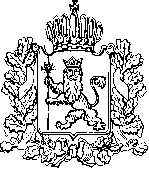 АДМИНИСТРАЦИЯ ВЛАДИМИРСКОЙ ОБЛАСТИГОСУДАРСТВЕННАЯ ЖИЛИЩНАЯ ИНСПЕКЦИЯ ПОСТАНОВЛЕНИЕ    23 апреля 2018                                	 	                                        № 16-06-12АДМИНИСТРАЦИЯ ВЛАДИМИРСКОЙ ОБЛАСТИГОСУДАРСТВЕННАЯ ЖИЛИЩНАЯ ИНСПЕКЦИЯ ПОСТАНОВЛЕНИЕ    23 апреля 2018                                	 	                                        № 16-06-12О внесении изменений в приложение к постановлению государственной жилищной инспекции администрации Владимирской области от 01.06.2016 № 1-06-12 «Об утверждении административного регламента исполнения государственной жилищной инспекцией администрации Владимирской области государственной функции по осуществлению регионального государственного жилищного надзора»О внесении изменений в приложение к постановлению государственной жилищной инспекции администрации Владимирской области от 01.06.2016 № 1-06-12 «Об утверждении административного регламента исполнения государственной жилищной инспекцией администрации Владимирской области государственной функции по осуществлению регионального государственного жилищного надзора»